Učíme sa doma2. ročníkÚlohy od 16.03.2020-20.03.2020PaedDr. Alena Fejsáková16.03.2020SJL Opakovanie- SpoluhláskyMATOpakovanie- Sčítanie dvojciferného čísla a celých desiatok		        Odčítanie celých desiatok od dvojciferného číslaSJLDoplnkové čítanie- Ako Daniela stretla anjelaDOMÁCE DIKTÁTYMIMOČÍTANKOVÉ ČÍTANIE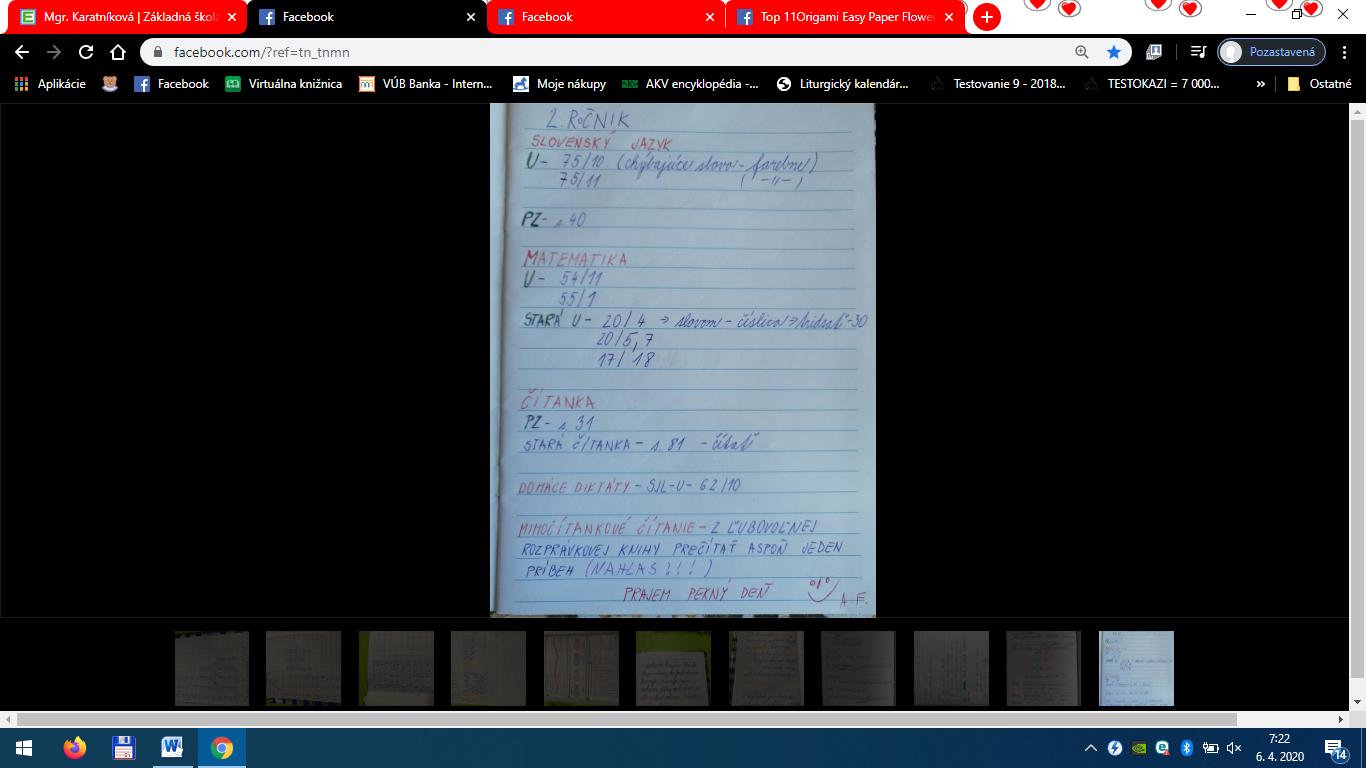 17.03.2020SJL Veta, slovo, slabika hláskaMATOpakovanie- Sčítanie dvojciferného čísla a celých desiatok		        Odčítanie celých desiatok od dvojciferného číslaSJLDoplnkové čítanie- JavorPVOSpoločenstvo mravcovDOMÁCE DIKTÁTYPLMIMOČÍTANKOVÉ ČÍTANIE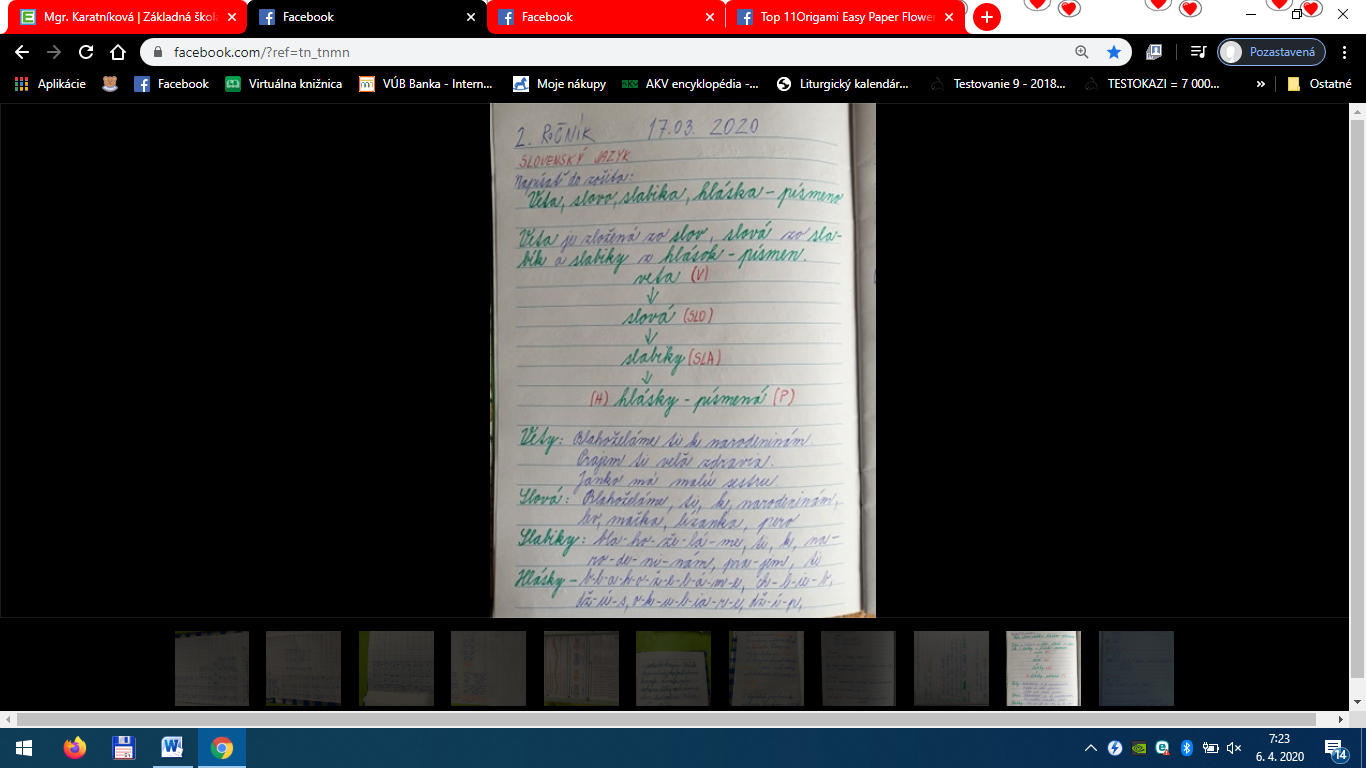 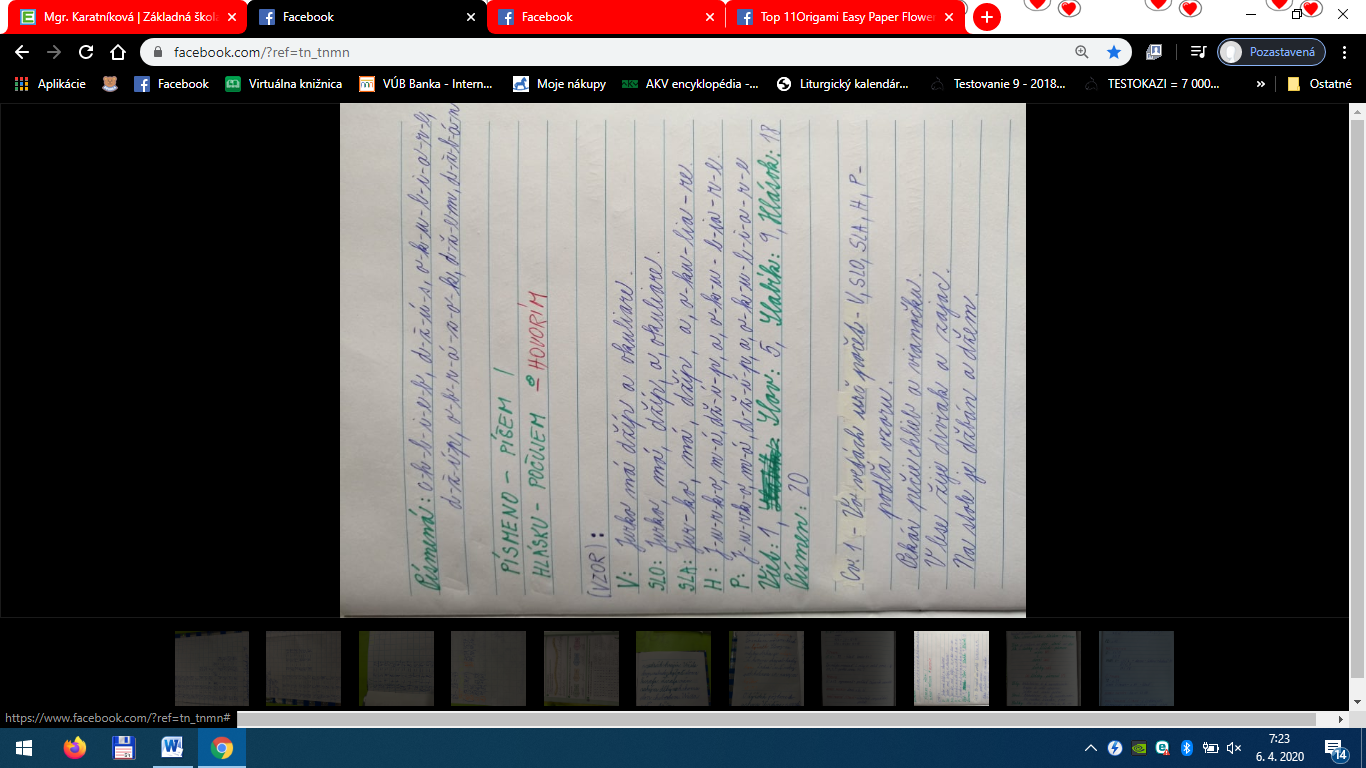 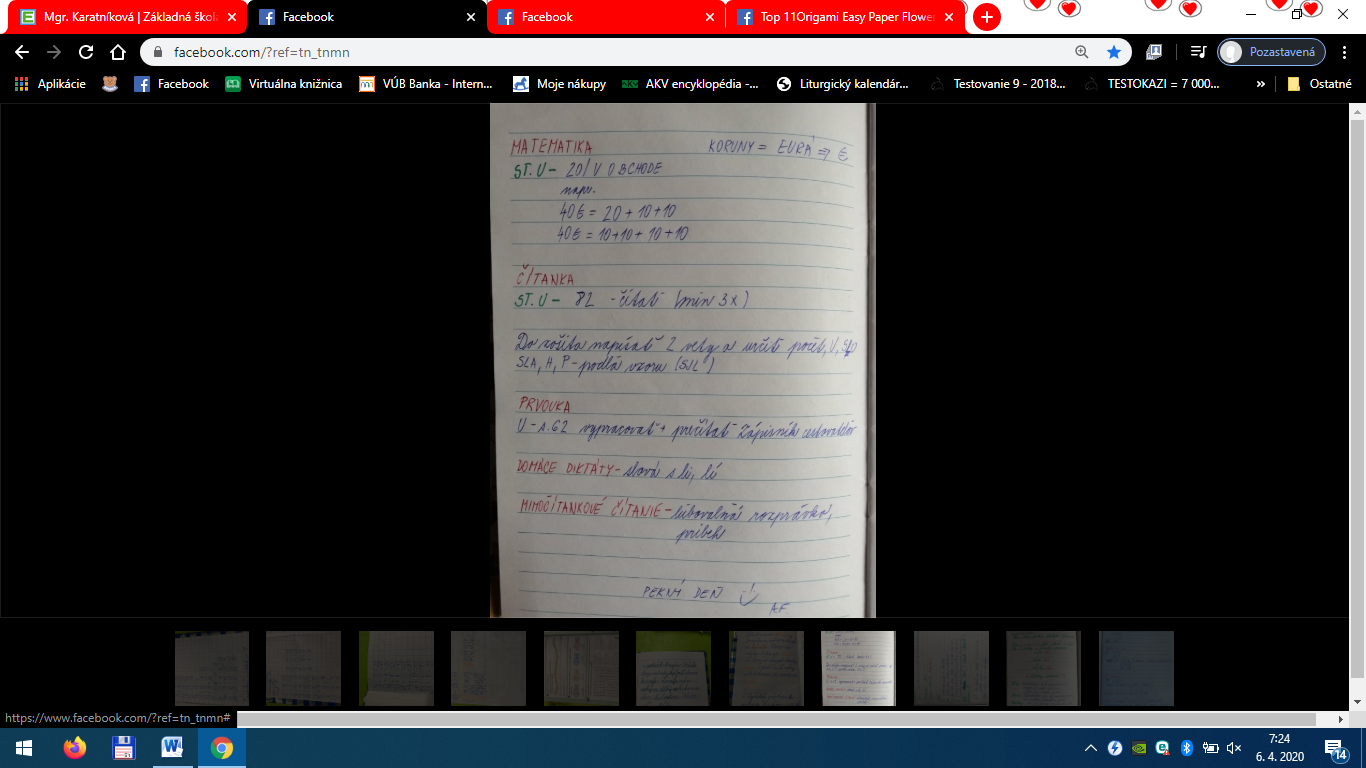 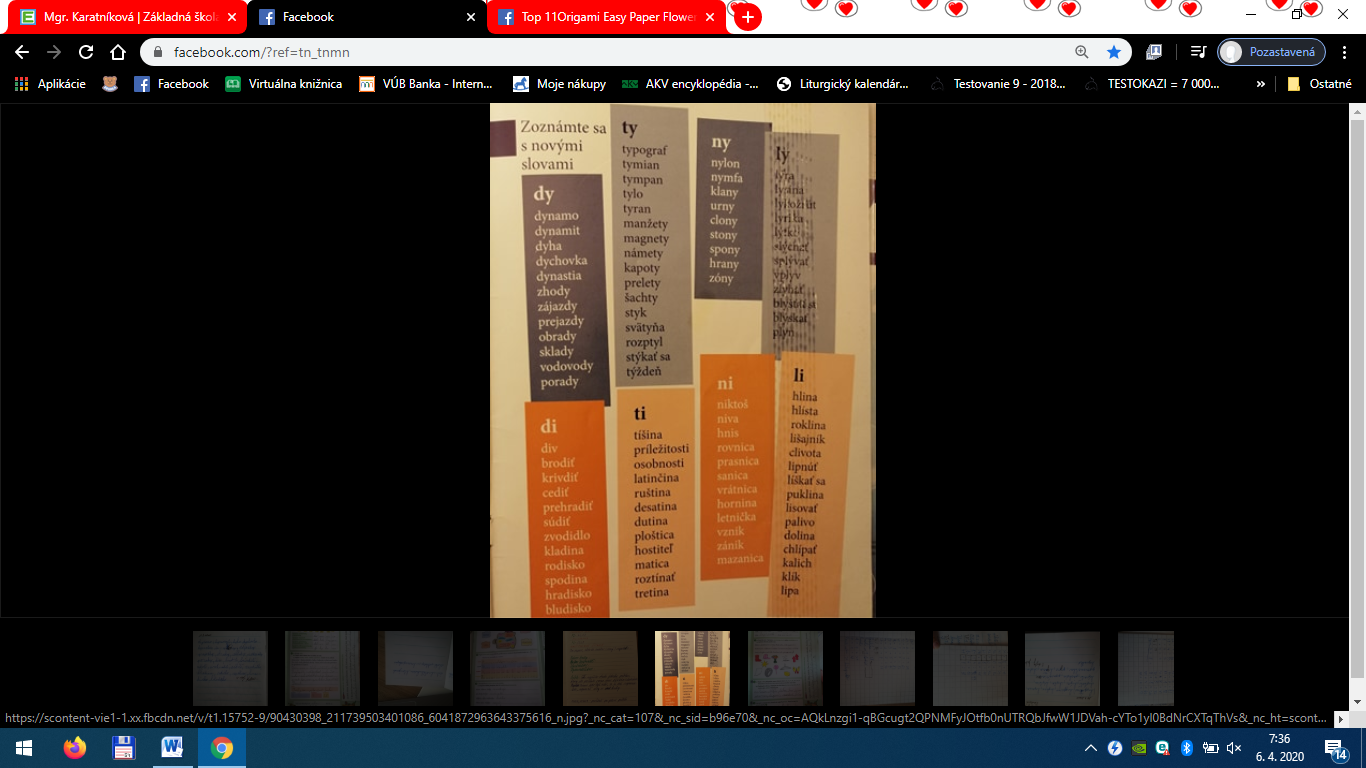 18.03.2020SJL Veta, slovo, slabika hláskaMATSčítanie dvojciferného a jednociferného čísla s prechodom cez základ 10SJLDoplnkové čítanie- Nezabudnite na vtáčatkáDOMÁCE DIKTÁTYMIMOČÍTANKOVÉ ČÍTANIE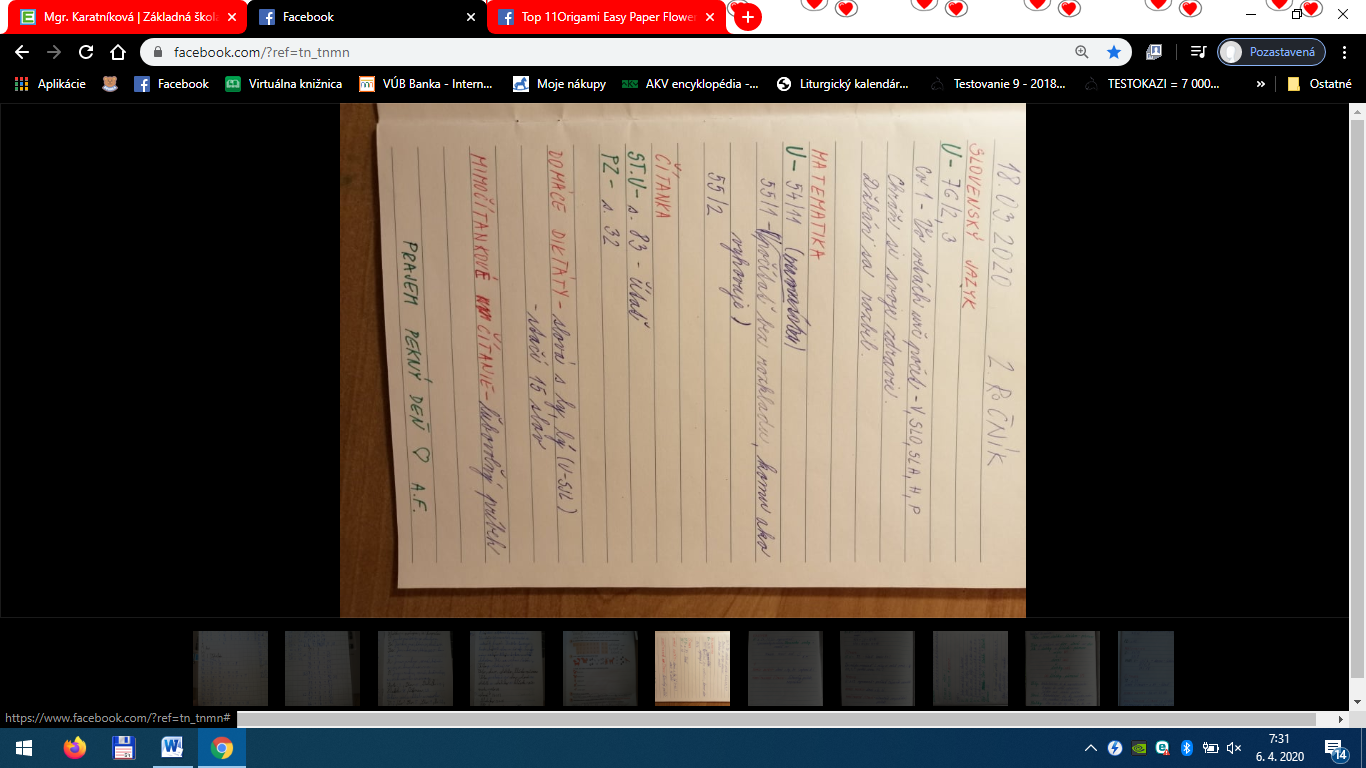 19.03.2020SJLVeta, slovo, slabika hláskaMATSčítanie dvojciferného a jednociferného čísla s prechodom cez základ 10SJLDoplnkové čítanie- O sýkorke z kokosového domčekaPVO Spoločenstvo mravcovDOMÁCE DIKTÁTYMIMOČÍTANKOVÉ ČÍTANIE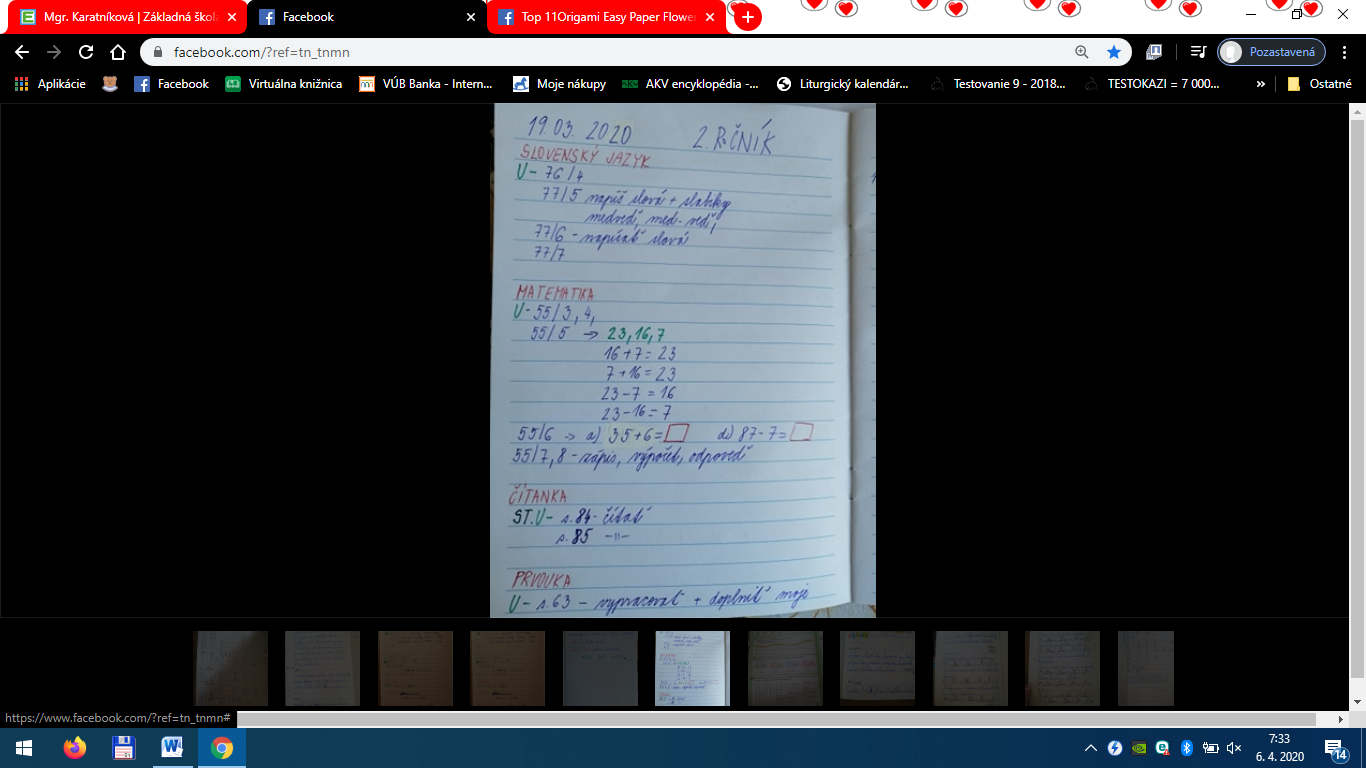 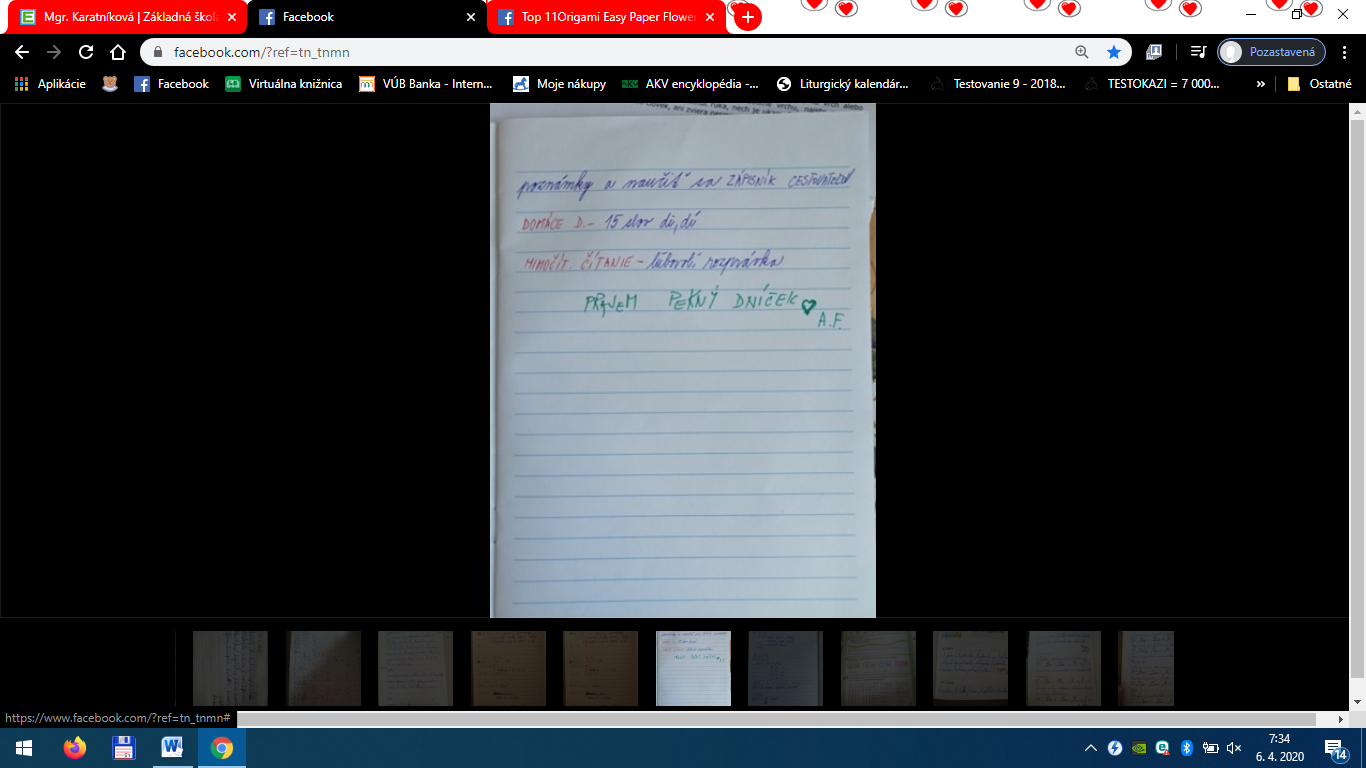 20.03.2020SJL Opakovanie- spoluhláskyMATSčítanie dvojciferného a jednociferného čísla s prechodom cez základ 10SJLTelefónna búdkaVYV Tvoríme s deťmi https://m.facebook.com/MQQCrafts/?refsrc=https%3A%2F%2Fm.facebook.com%2F&_rdrDOMÁCE DIKTÁTYMIMOČÍTANKOVÉ ČÍTANIE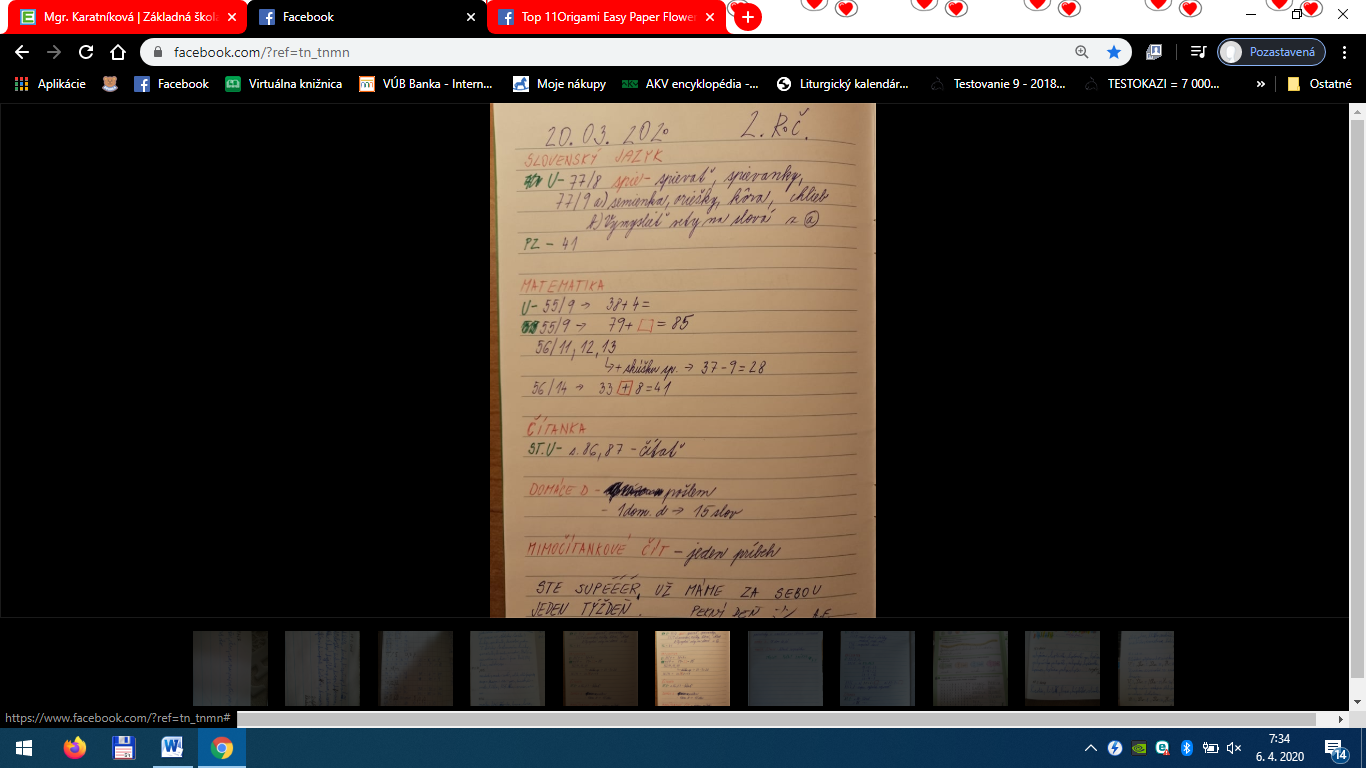 VÍKENDOVÉ ÚLOHY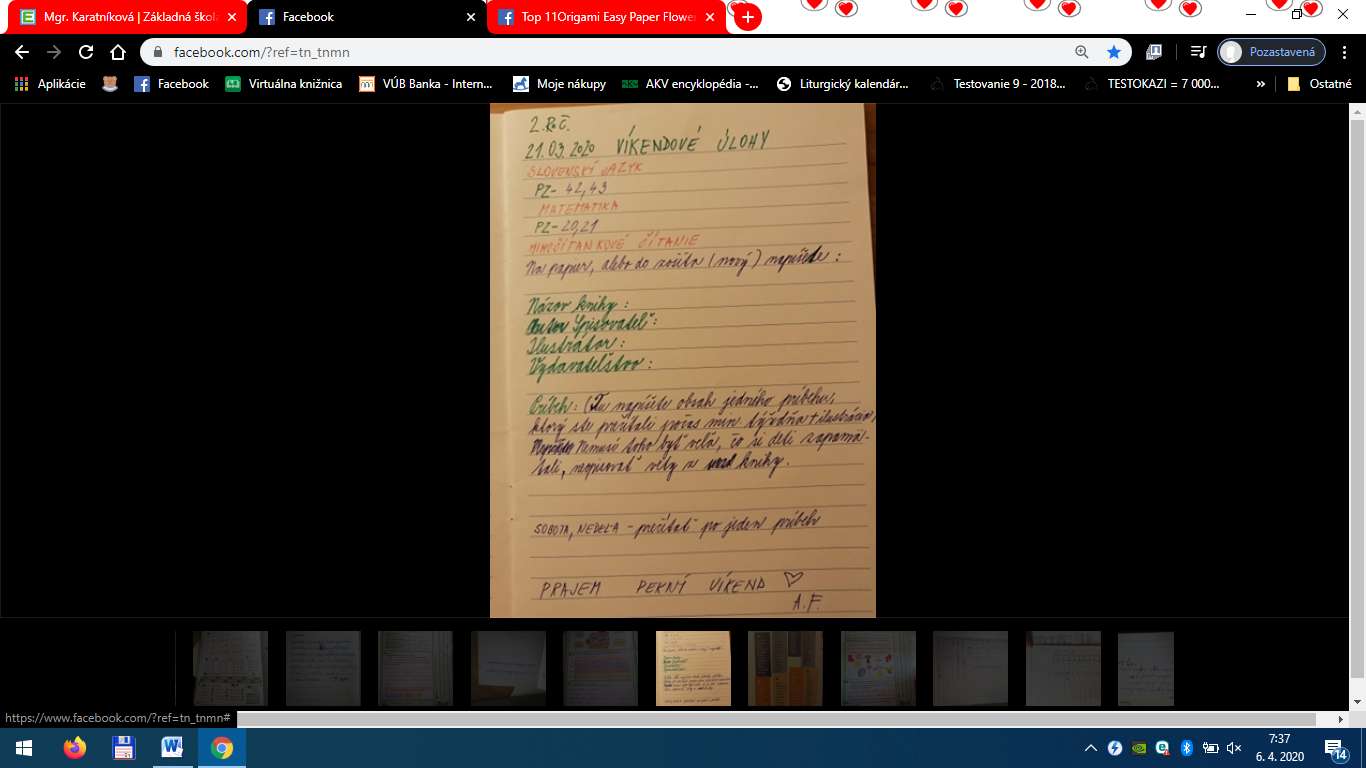 